Unit 8 Lesson 9: ¿En dónde están las matemáticas?WU ¿Qué sabes sobre nuestra escuela? (Warm up)Student Task Statement¿Qué sabes sobre nuestra escuela?1 Otro recorrido por la escuelaStudent Task Statement¿Qué preguntas matemáticas tienes sobre nuestra escuela?2 Respondamos nuestras preguntas matemáticasStudent Task StatementPregunta: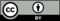 © CC BY 2021 Illustrative Mathematics®